SURNAME: OKAM OTHER NAMES: EMMANUEL CHIJIOKEMATRIC NO.:19/MHS01/309COLLEGE: Medicine and  Health Sciences   DEPARTMENT: Medicine and Surgery      LEVEL: 100Assignment Title: MBBS assignment 
Course Title: General Mathematics III
Course Code: MAT 104 Question1. ʃ11-3x/(x^2+2x-3) dx2. ʃ4x-16/(x^2-2x -3 )dx3. ʃ(2x^2-9x-35)/(x+1)(x-2)(x+3) dx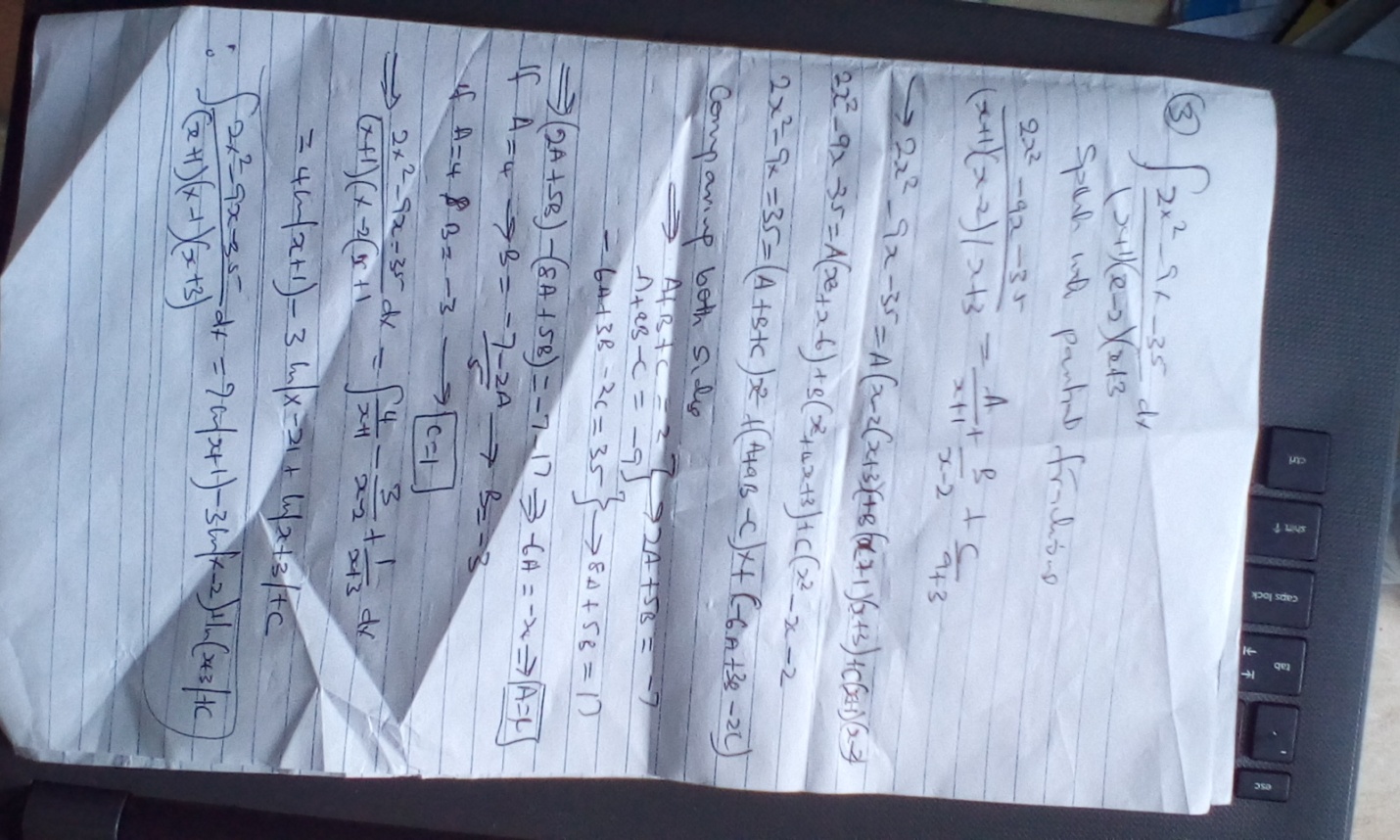 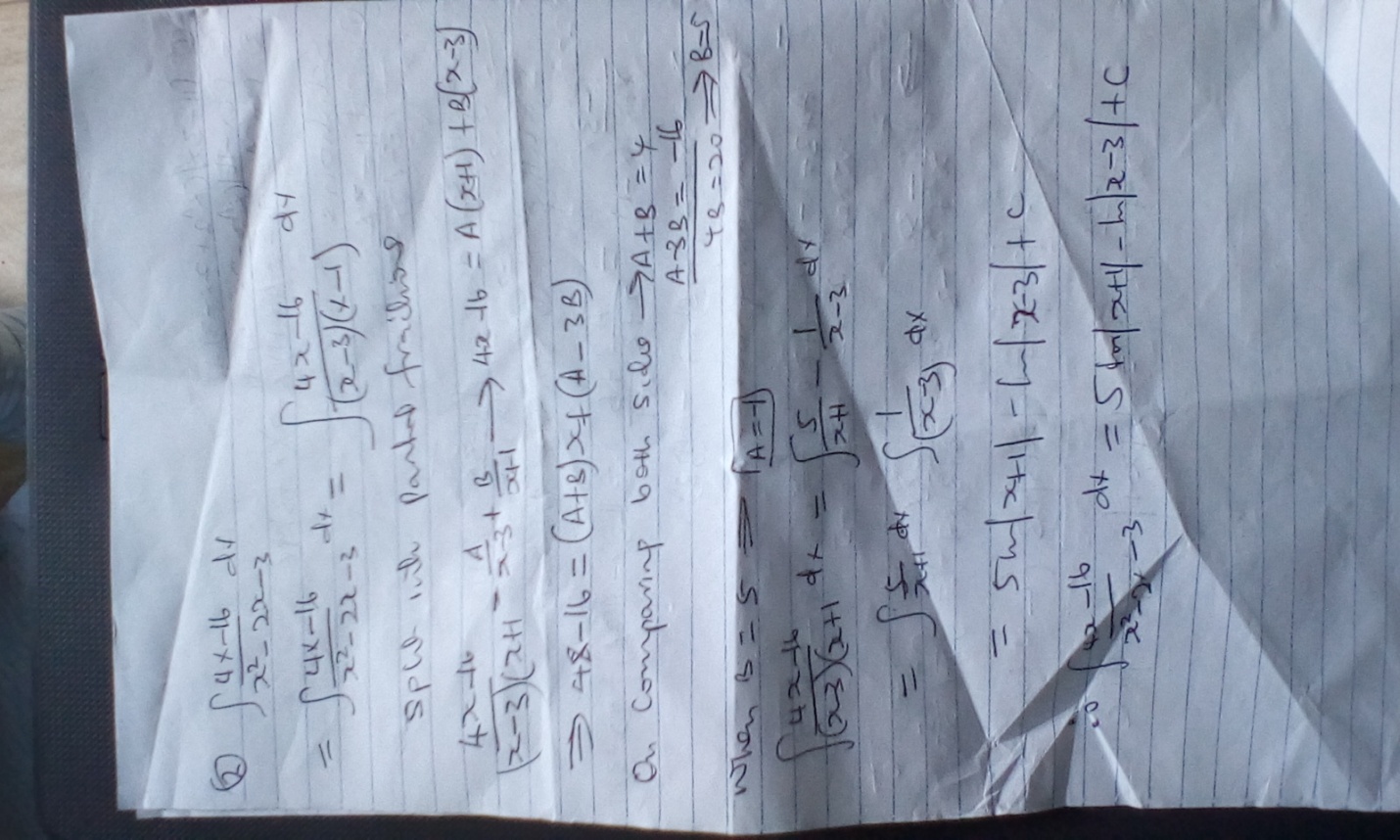 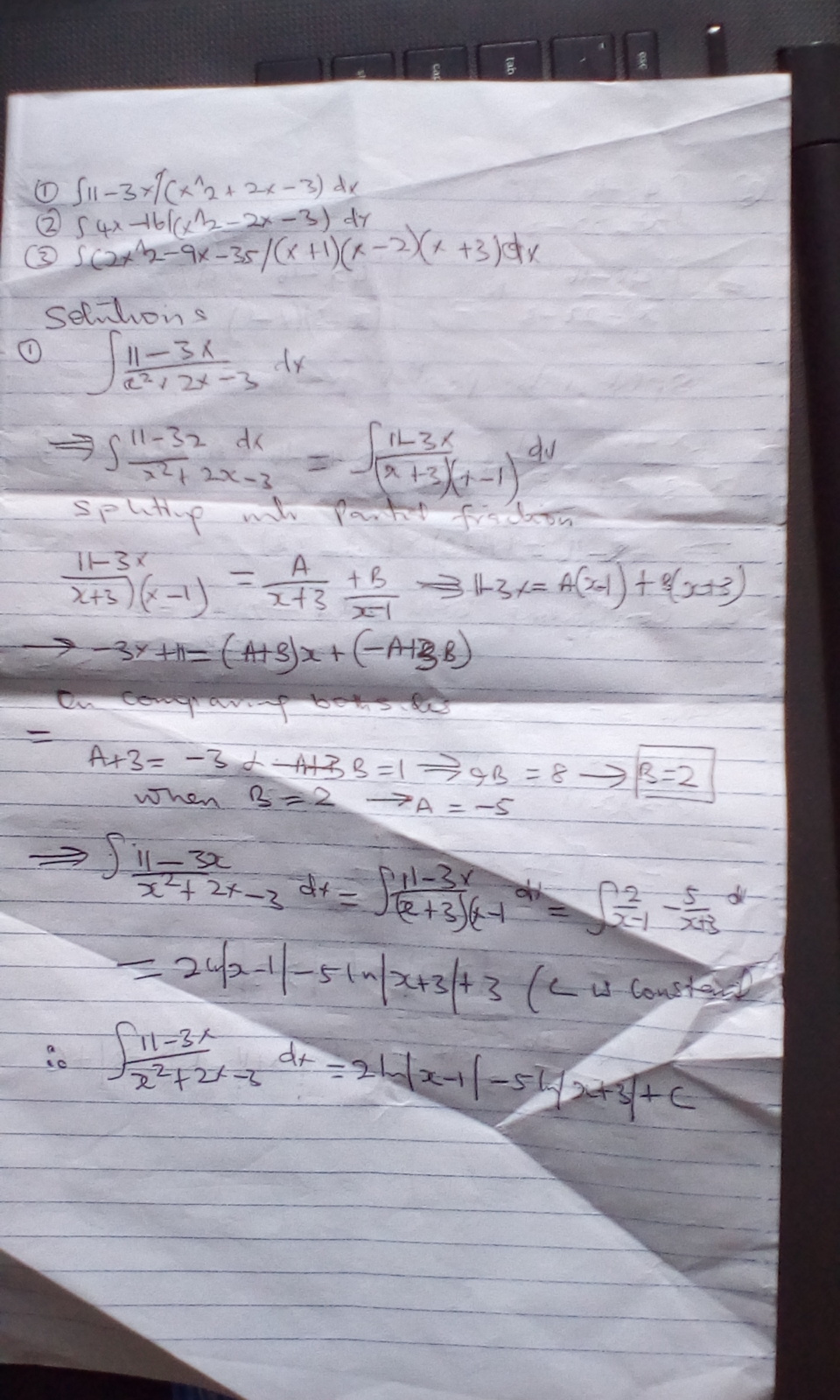 